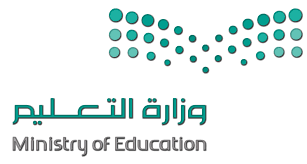         السؤال الأول : اكتب مراحل إنشاء المتجر الإلكتروني بناء على الوصف مما يلي : -	  نصف درجة لكل فقرة السؤال الثاني : ضع علامة √ أو X  :السؤال الثالث: اختر الاجابة الصحيحة :السؤال الأول :  ضع علامة √ أو X  :- السؤال الثاني: اكمل الفراغات التالية :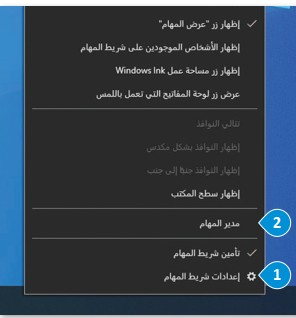 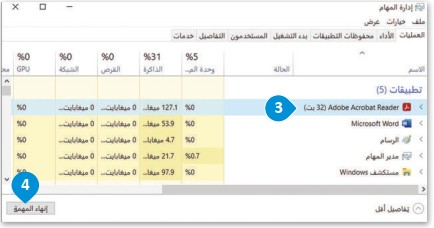 السؤال الثالث : صِل بين كل أيقونة ووظيفتها المناسبة  :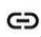 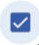 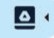 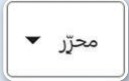 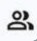 أختبار مادة مهارات رقمية  الفصل الدراسي الثالث ( الفترة الأولى) للصف الثالث متوسط (الجزء النظري) ضعي دائرة O حول الاجابة الصحيحة:(الجزء العملي) ضعي كلمة ( صح )  أم ( خطأ )أمام العبارات التالية: أجابات اختبار ثالث متوسط: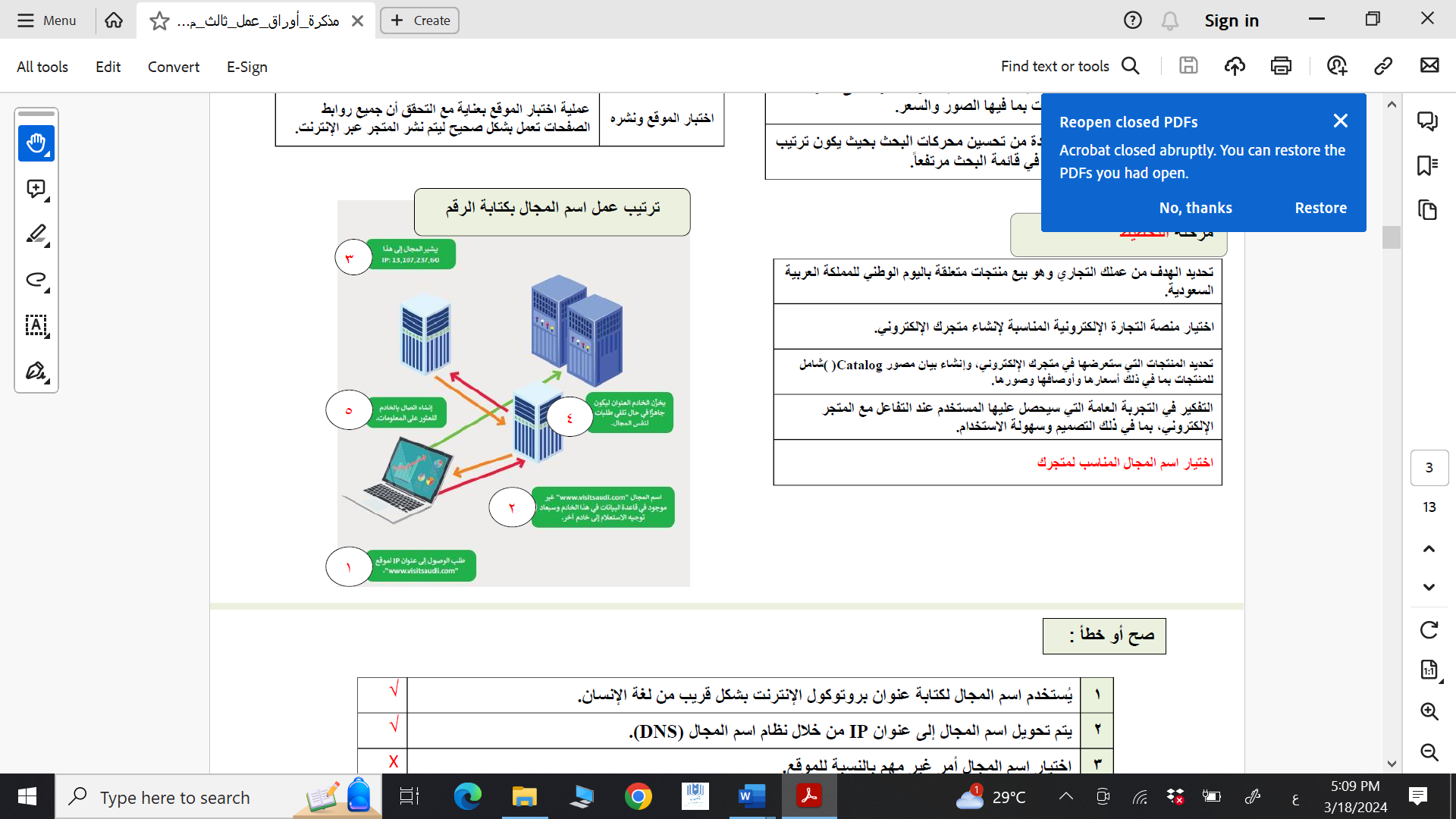 السؤال الثاني: ضع علامة ( √ ) إذا كانت الإجابة صحيحة، وعلامة ( ꭕ ) إذا كانت العبارة خاطئة فيما يلي: السؤال الثالث:  اختاري من العمود (أ) ما يناسبها من العمود (ب) فيما يلي : انتهت الأسئلةمعلمة المادة: أ- مشاعل محمد الشمرانيالسؤال الثاني: ضع علامة ( √ ) إذا كانت الإجابة صحيحة، وعلامة ( ꭕ ) إذا كانت العبارة خاطئة فيما يلي: السؤال الثالث:  اختاري من العمود (أ) ما يناسبها من العمود (ب) فيما يلي : انتهت الأسئلةمعلمة المادة: أ- مشاعل محمد الشمرانييجب أن يكون الغرض من المتجر واضحاً ومحدداً.تصميم المخطط العام للمتجر على الورق.البدء في عملية تصميم الصفحة وتطوير المحتوى باستخدام منصة عبر الإنترنت.عملية اختبار الموقع بعناية مع التحقق أن جميع روابط الصفحات تعمل بشكل صحيح ليتم نشر المتجر عبر الإنترنت.1من مواصفات المتجر الإلكتروني الناجح أن يكون الاسم مناسب وسهل التذكر.2يتم تحويل اسم المجال إلى عنوان IP من خلال نظام اسم المجال (DNS).3أسهل طريقة لإنشاء نموذج أولي لمتجرك الإلكتروني من خلال استخدام الورقة والقلم.4استخدام التصنيفات في المتجر الإلكتروني ليست ذات أهمية.5من الأمور المهمة للتصوير الفوتوغرافي للمنتجات استخدام كاميرا ذات دقة عالية.6يجب الاحتفاظ بنسخة احتياطية من الموقع الإلكتروني بانتظام لحمايته من المخترقين.1حجم النص الذي تُضيفه إلى صفحة متجر إلكتروني ثابت ولا يمكنك تغييره.2لإجراء تغييرات على إحدى صفحات موقع المتجر الإلكتروني عليك الانتقال من لوحة التحكم إلى قسم صفحات.3يتسم مظهر صفحات المتجر الإلكتروني بأنه قياسي ومعرف سابقا، ولا يمكن تخصيصه.4الصورة المرتبطة هي صورة يتم إدراجها في الصفحة وربطها تشعبيا بموقع داخل نفس المستند.5تشترط مشاركتك الملفات على جوجل درايف مع مستخدم آخر أن يكون لديه حساب على جوجل.أسم الطالبة:.............................................................................الدرجة المستحقة(عملي)الدرجة المستحقة(نظري)1- المقصود ب (سهولة البحث عن المنتجات والحصول على معلومات المنتجات بما فيها الصور والسعر) المقصود ب (سهولة البحث عن المنتجات والحصول على معلومات المنتجات بما فيها الصور والسعر) المقصود ب (سهولة البحث عن المنتجات والحصول على معلومات المنتجات بما فيها الصور والسعر) المقصود ب (سهولة البحث عن المنتجات والحصول على معلومات المنتجات بما فيها الصور والسعر) المقصود ب (سهولة البحث عن المنتجات والحصول على معلومات المنتجات بما فيها الصور والسعر)(أ)  البنية الوظيفية (أ)  البنية الوظيفية (ب)  التصميم الجيد (ج)  نتائج البحث في جوجل (ج)  نتائج البحث في جوجل (د)   الاسم المناسب2-المقصود ب (الاستفادة من تحسين محركات البحث بحيث يكون ترتيب المتجر في قائمة البحث مرتفعاً. )المقصود ب (الاستفادة من تحسين محركات البحث بحيث يكون ترتيب المتجر في قائمة البحث مرتفعاً. )المقصود ب (الاستفادة من تحسين محركات البحث بحيث يكون ترتيب المتجر في قائمة البحث مرتفعاً. )المقصود ب (الاستفادة من تحسين محركات البحث بحيث يكون ترتيب المتجر في قائمة البحث مرتفعاً. )المقصود ب (الاستفادة من تحسين محركات البحث بحيث يكون ترتيب المتجر في قائمة البحث مرتفعاً. )(أ) تقييم المنتجات (أ) تقييم المنتجات (ب)  التصميم الجيد (ج)  نتائج البحث في جوجل (ج)  نتائج البحث في جوجل (د)   الاسم المناسب3-  من مراحل إنشاء المتجر الإلكتروني وفيها يتم تحديد الهدف من عملك التجاري :  من مراحل إنشاء المتجر الإلكتروني وفيها يتم تحديد الهدف من عملك التجاري :  من مراحل إنشاء المتجر الإلكتروني وفيها يتم تحديد الهدف من عملك التجاري :  من مراحل إنشاء المتجر الإلكتروني وفيها يتم تحديد الهدف من عملك التجاري :  من مراحل إنشاء المتجر الإلكتروني وفيها يتم تحديد الهدف من عملك التجاري :(أ)   التخطيط(أ)   التخطيط(ب)  التصميم (ج)   التنفيذ(ج)   التنفيذ(د)   اختبار الموقع ونشره4-  من المهم عدم وجود مشتتات في المتجر الإلكتروني مثل :  من المهم عدم وجود مشتتات في المتجر الإلكتروني مثل :  من المهم عدم وجود مشتتات في المتجر الإلكتروني مثل :  من المهم عدم وجود مشتتات في المتجر الإلكتروني مثل :  من المهم عدم وجود مشتتات في المتجر الإلكتروني مثل :(أ)  الالوان الزاهية(أ)  الالوان الزاهية(ب)  اكواد الخصم(ج)  صورة المنتج(ج)  صورة المنتج(د)  اعلان عن منتج جديد5-  يعتبر........من مكونات الصفحة الرئيسة:  يعتبر........من مكونات الصفحة الرئيسة:  يعتبر........من مكونات الصفحة الرئيسة:  يعتبر........من مكونات الصفحة الرئيسة:  يعتبر........من مكونات الصفحة الرئيسة:(أ)  الشعار(أ)  الشعار(ب) الترويسة (ج)  الاعلانات(د)   اكواد الخصم(د)   اكواد الخصم6-  لحفظ التغييرات التي تم اجراءها على الموقع يتم الضغط على زر :  لحفظ التغييرات التي تم اجراءها على الموقع يتم الضغط على زر :  لحفظ التغييرات التي تم اجراءها على الموقع يتم الضغط على زر :  لحفظ التغييرات التي تم اجراءها على الموقع يتم الضغط على زر :  لحفظ التغييرات التي تم اجراءها على الموقع يتم الضغط على زر :(أ)  معاينة(أ)  معاينة(ب) تحديث (ج)  تحويل الى مسودة(ج)  تحويل الى مسودة(د)  طباعة7-  يسمح لك زر....... بمشاهدة موقع المتجر الإلكتروني قبل نشره على الإنترنت :  يسمح لك زر....... بمشاهدة موقع المتجر الإلكتروني قبل نشره على الإنترنت :  يسمح لك زر....... بمشاهدة موقع المتجر الإلكتروني قبل نشره على الإنترنت :  يسمح لك زر....... بمشاهدة موقع المتجر الإلكتروني قبل نشره على الإنترنت :  يسمح لك زر....... بمشاهدة موقع المتجر الإلكتروني قبل نشره على الإنترنت :(أ)   طباعة(أ)   طباعة(ب)  تحديث  (ج)   المعاينة(ج)   المعاينة(د)   طباعة8-  من مراحل إنشاء المتجر الإلكتروني وفيها يتم إنشاء نموذج أولي باستخدام الورقة والقلم :  من مراحل إنشاء المتجر الإلكتروني وفيها يتم إنشاء نموذج أولي باستخدام الورقة والقلم :  من مراحل إنشاء المتجر الإلكتروني وفيها يتم إنشاء نموذج أولي باستخدام الورقة والقلم :  من مراحل إنشاء المتجر الإلكتروني وفيها يتم إنشاء نموذج أولي باستخدام الورقة والقلم :  من مراحل إنشاء المتجر الإلكتروني وفيها يتم إنشاء نموذج أولي باستخدام الورقة والقلم :(أ)   التخطيط(أ)   التخطيط(ب)  التصميم (ج)   التنفيذ(ج)   التنفيذ(د)   اختبار الموقع ونشرهيُستخدم اسم المجال لكتابة عنوان بروتوكول الإنترنت بشكل قريب من لغة الإنسان.يُستخدم اسم المجال لكتابة عنوان بروتوكول الإنترنت بشكل قريب من لغة الإنسان.يتم تحويل اسم المجال إلى عنوان IP من خلال نظام اسم المجال (DNS).يتم تحويل اسم المجال إلى عنوان IP من خلال نظام اسم المجال (DNS). لا يمكن تغيير صورة الصفحة الرئيسية الافتراضية لا يمكن تغيير صورة الصفحة الرئيسية الافتراضيةأسهل طريقة لإنشاء نموذج أولي لمتجرك الإلكتروني من خلال استخدام الورقة والقلمأسهل طريقة لإنشاء نموذج أولي لمتجرك الإلكتروني من خلال استخدام الورقة والقلمحجم النص الذي تُضيفه إلى صفحة متجر إلكتروني ثابت ولا يمكنك تغييره.حجم النص الذي تُضيفه إلى صفحة متجر إلكتروني ثابت ولا يمكنك تغييره.سهولة البحث عن المنتجات والوصول إليها من مواصفات المتجر الإلكتروني الناجحسهولة البحث عن المنتجات والوصول إليها من مواصفات المتجر الإلكتروني الناجحلا يمكنك تغيير اسم مجال في الموقع في ووردبريس المحلي.لا يمكنك تغيير اسم مجال في الموقع في ووردبريس المحلي.يجب أن يكون اسم مجال موقع المتجر باللغة الإنجليزية لكي يظهر في متصفح المستخدم.يجب أن يكون اسم مجال موقع المتجر باللغة الإنجليزية لكي يظهر في متصفح المستخدم.يتم تصميم مُخطط الصفحة الرئيسة للمتجر الإلكتروني في محلة التخطيطيتم تصميم مُخطط الصفحة الرئيسة للمتجر الإلكتروني في محلة التخطيط من المهم تحديد اسم جيد لمتجرك فمن الممكن أن يكون هو المفتاح لتمييزه عن المنافسين. من المهم تحديد اسم جيد لمتجرك فمن الممكن أن يكون هو المفتاح لتمييزه عن المنافسين.من العوامل المهمة التي تساعدك على اختيار اسم المجال اختيار اسم يسهل تذكره وتجنب الأسماء الصعبةمن العوامل المهمة التي تساعدك على اختيار اسم المجال اختيار اسم يسهل تذكره وتجنب الأسماء الصعبة ليس من المفيد أن تتوفر خاصية تقييم المنتجات داخل المتجر الإلكتروني ليس من المفيد أن تتوفر خاصية تقييم المنتجات داخل المتجر الإلكتروني(سؤال مساعد) رتبي عمل اسم المجال بكتابة الرقم ؟(سؤال مساعد) رتبي عمل اسم المجال بكتابة الرقم ؟(سؤال مساعد) رتبي عمل اسم المجال بكتابة الرقم ؟(سؤال مساعد) رتبي عمل اسم المجال بكتابة الرقم ؟2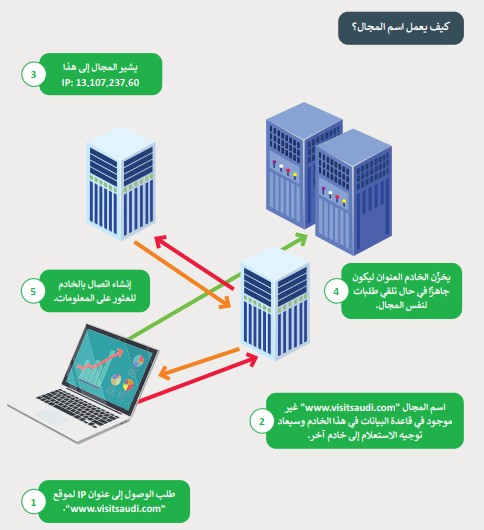 ( 1 )(2 )( 3 )( 4 )( 5 )( 6 )( 7 )( 8 )أجأأببجبصح  صح خطأ صحخطأ  صح خطأ  صح  خطأ خطأ  صحخطأ (سؤال مساعد) من درجتان فقط(سؤال مساعد) من درجتان فقطالمملكة العربية السعوديةوزارة التعليمإدارة التعليم بـ..............مدرسة................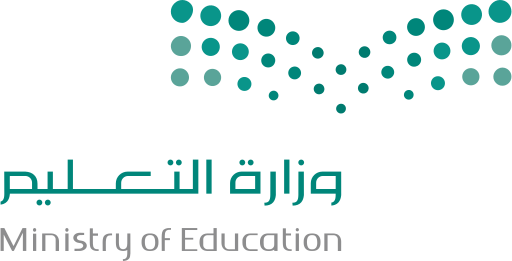 المادة: المهارات الرقميةالصف: ثالث متوسطالفصل الدراسي الثالثاختبارات أعمال السنةعملي (بدون معمل)اسم الطالبة: .....................................................   الفصل: .................اسم الطالبة: .....................................................   الفصل: .................المجموع:       السؤال الأول: اختاري الإجابة الصحيحة فيما يلي:السؤال الأول: اختاري الإجابة الصحيحة فيما يلي:السؤال الأول: اختاري الإجابة الصحيحة فيما يلي:السؤال الأول: اختاري الإجابة الصحيحة فيما يلي:السؤال الأول: اختاري الإجابة الصحيحة فيما يلي:السؤال الأول: اختاري الإجابة الصحيحة فيما يلي:السؤال الأول: اختاري الإجابة الصحيحة فيما يلي:السؤال الأول: اختاري الإجابة الصحيحة فيما يلي:الخطوة الأولى في إنشاء متجر إلكتروني هي:الخطوة الأولى في إنشاء متجر إلكتروني هي:الخطوة الأولى في إنشاء متجر إلكتروني هي:الخطوة الأولى في إنشاء متجر إلكتروني هي:الخطوة الأولى في إنشاء متجر إلكتروني هي:الخطوة الأولى في إنشاء متجر إلكتروني هي:الخطوة الأولى في إنشاء متجر إلكتروني هي:الخطوة الأولى في إنشاء متجر إلكتروني هي:أتنفيذ نموذج أولي بتصميم الشعارجالتخطيطدتفعيل خدمات الدفعمن أبرز المشاكل التي قد تواجه نظام التشغيل:من أبرز المشاكل التي قد تواجه نظام التشغيل:من أبرز المشاكل التي قد تواجه نظام التشغيل:من أبرز المشاكل التي قد تواجه نظام التشغيل:من أبرز المشاكل التي قد تواجه نظام التشغيل:من أبرز المشاكل التي قد تواجه نظام التشغيل:من أبرز المشاكل التي قد تواجه نظام التشغيل:من أبرز المشاكل التي قد تواجه نظام التشغيل:أضعف الاتصال بالإنترنتباستهلاك موارد الجهازجالحاسب لا يستجيبدارتفاع درجة حرارة المعالجمن عيوب التخزين السحاب:من عيوب التخزين السحاب:من عيوب التخزين السحاب:من عيوب التخزين السحاب:من عيوب التخزين السحاب:من عيوب التخزين السحاب:من عيوب التخزين السحاب:من عيوب التخزين السحاب:أنقص في الخيارات المتاحة لتخزين البياناتبالتكامل مع أنظمة البرمجيات الأخرىجعدم وصول إلى الملفات بسبب بطء الإنترنتدتحليل البيانات الضخمةمالسؤالالإجابةيمكن لمدير المهام في نظام التشغيل متابعة استخدام الوقت وتحليل أداء الفريق في إنجاز المهام.(         )يمكن لمالك الملف في جوجل درايف تقييد الوصول إلى الملفات بناءً على عنوان البريد الإلكتروني للمستخدمين.(         )السرعة في تحميل صفحات الموقع ليست مهمة لتجربة التسوق الجيدة في المتاجر الإلكترونية.(         )من الضروري اختبار تجربة التسوق عبر أجهزة مختلفة مثل الهواتف الذكية والأجهزة اللوحية.(         )التصميم الجذاب وسهولة الاستخدام من العوامل المؤثرة في نجاح المتجر الإلكتروني.(         )(  أ  )الحرف الصحيح(  ب  )تحسين محركات البحثإدارة  البيانات والملفات عبر الإنترنتبروتوكول ip))الطابعات وأجهزة الفأرة ولوحات المفاتيح والسماعات والميكروفوناتالتخزين السحابيرقم يخصص لكل جهاز متصل بالشبكة العالميةالأجهزة الملحقة بالحاسبعملية تهدف إلى زيادة ظهور موقع الويبالمملكة العربية السعوديةوزارة التعليمإدارة التعليم بـ..............مدرسة................المادة: المهارات الرقميةالصف: ثالث متوسطالفصل الدراسي الثالثاختبارات أعمال السنةعملي (بدون معمل)نموذج الإجابةنموذج الإجابةنموذج الإجابةالسؤال الأول: اختاري الإجابة الصحيحة فيما يلي:السؤال الأول: اختاري الإجابة الصحيحة فيما يلي:السؤال الأول: اختاري الإجابة الصحيحة فيما يلي:السؤال الأول: اختاري الإجابة الصحيحة فيما يلي:السؤال الأول: اختاري الإجابة الصحيحة فيما يلي:السؤال الأول: اختاري الإجابة الصحيحة فيما يلي:السؤال الأول: اختاري الإجابة الصحيحة فيما يلي:السؤال الأول: اختاري الإجابة الصحيحة فيما يلي:الخطوة الأولى في إنشاء متجر إلكتروني هي:الخطوة الأولى في إنشاء متجر إلكتروني هي:الخطوة الأولى في إنشاء متجر إلكتروني هي:الخطوة الأولى في إنشاء متجر إلكتروني هي:الخطوة الأولى في إنشاء متجر إلكتروني هي:الخطوة الأولى في إنشاء متجر إلكتروني هي:الخطوة الأولى في إنشاء متجر إلكتروني هي:الخطوة الأولى في إنشاء متجر إلكتروني هي:أتنفيذ نموذج أولي بتصميم الشعارجالتخطيطدتفعيل خدمات الدفعمن أبرز المشاكل التي قد تواجه نظام التشغيل:من أبرز المشاكل التي قد تواجه نظام التشغيل:من أبرز المشاكل التي قد تواجه نظام التشغيل:من أبرز المشاكل التي قد تواجه نظام التشغيل:من أبرز المشاكل التي قد تواجه نظام التشغيل:من أبرز المشاكل التي قد تواجه نظام التشغيل:من أبرز المشاكل التي قد تواجه نظام التشغيل:من أبرز المشاكل التي قد تواجه نظام التشغيل:أضعف الاتصال بالإنترنتباستهلاك موارد الجهازجالحاسب لا يستجيبدارتفاع درجة حرارة المعالجمن عيوب التخزين السحاب:من عيوب التخزين السحاب:من عيوب التخزين السحاب:من عيوب التخزين السحاب:من عيوب التخزين السحاب:من عيوب التخزين السحاب:من عيوب التخزين السحاب:من عيوب التخزين السحاب:أنقص في الخيارات المتاحة لتخزين البياناتبالتكامل مع أنظمة البرمجيات الأخرىجعدم وصول إلى الملفات بسبب بطء الإنترنتدتحليل البيانات الضخمةمالسؤالالإجابةيمكن لمدير المهام في نظام التشغيل متابعة استخدام الوقت وتحليل أداء الفريق في إنجاز المهام.(   ꭕ   )يمكن لمالك الملف في جوجل درايف تقييد الوصول إلى الملفات بناءً على عنوان البريد الإلكتروني للمستخدمين.(  √   )السرعة في تحميل صفحات الموقع ليست مهمة لتجربة التسوق الجيدة في المتاجر الإلكترونية.(   ꭕ   )من الضروري اختبار تجربة التسوق عبر أجهزة مختلفة مثل الهواتف الذكية والأجهزة اللوحية.(  √   )التصميم الجذاب وسهولة الاستخدام من العوامل المؤثرة في نجاح المتجر الإلكتروني.(  √   )(  أ  )الحرف الصحيح(  ب  )تحسين محركات البحثدإدارة  البيانات والملفات عبر الإنترنتبروتوكول ip))جالطابعات وأجهزة الفأرة ولوحات المفاتيح والسماعات والميكروفوناتالتخزين السحابيأرقم يخصص لكل جهاز متصل بالشبكة العالميةالأجهزة الملحقة بالحاسببعملية تهدف إلى زيادة ظهور موقع الويب